Antigua and BarbudaAntigua and BarbudaAntigua and BarbudaAntigua and BarbudaMay 2029May 2029May 2029May 2029SundayMondayTuesdayWednesdayThursdayFridaySaturday12345Labour Day67891011121314151617181920212223242526PentecostWhit Monday2728293031NOTES: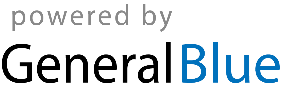 